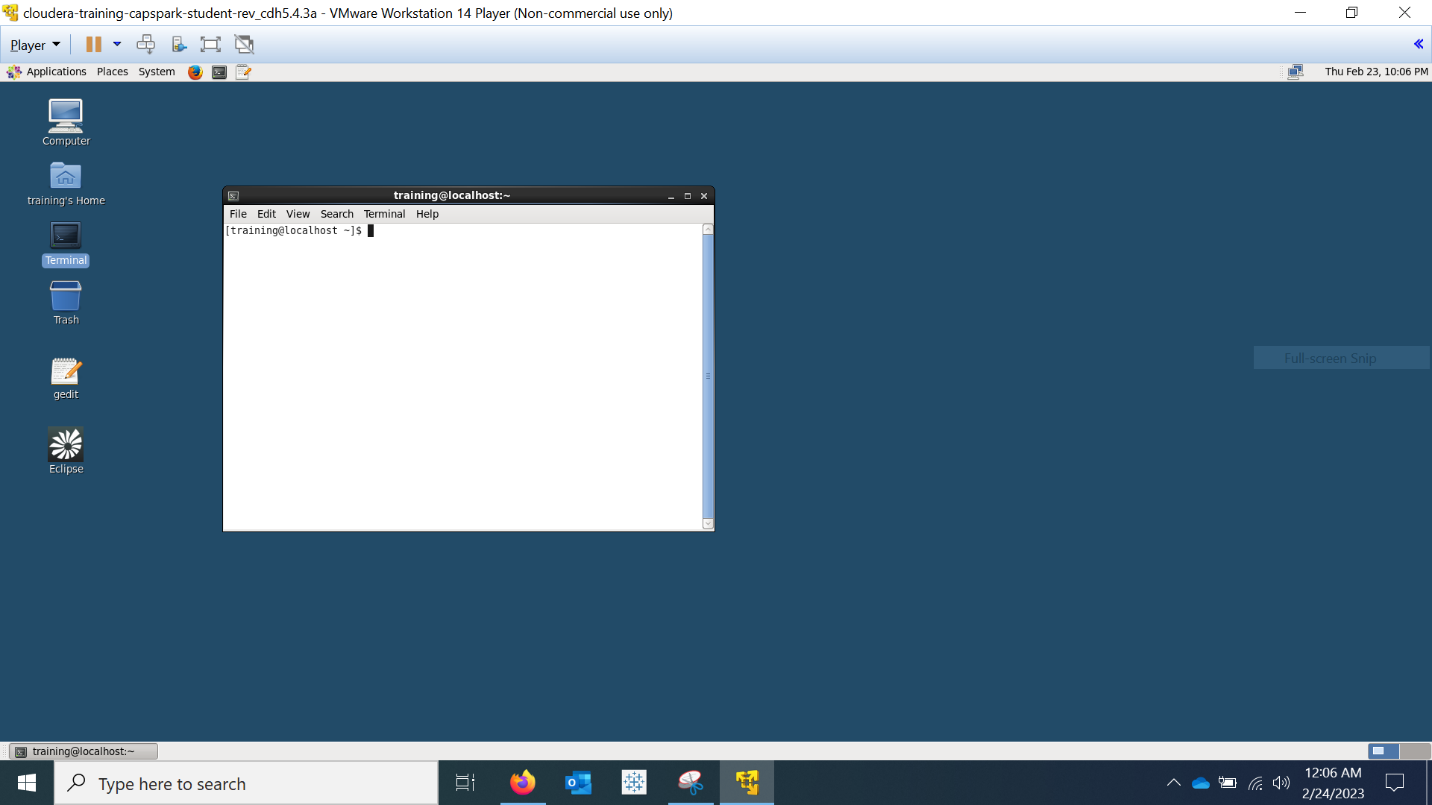 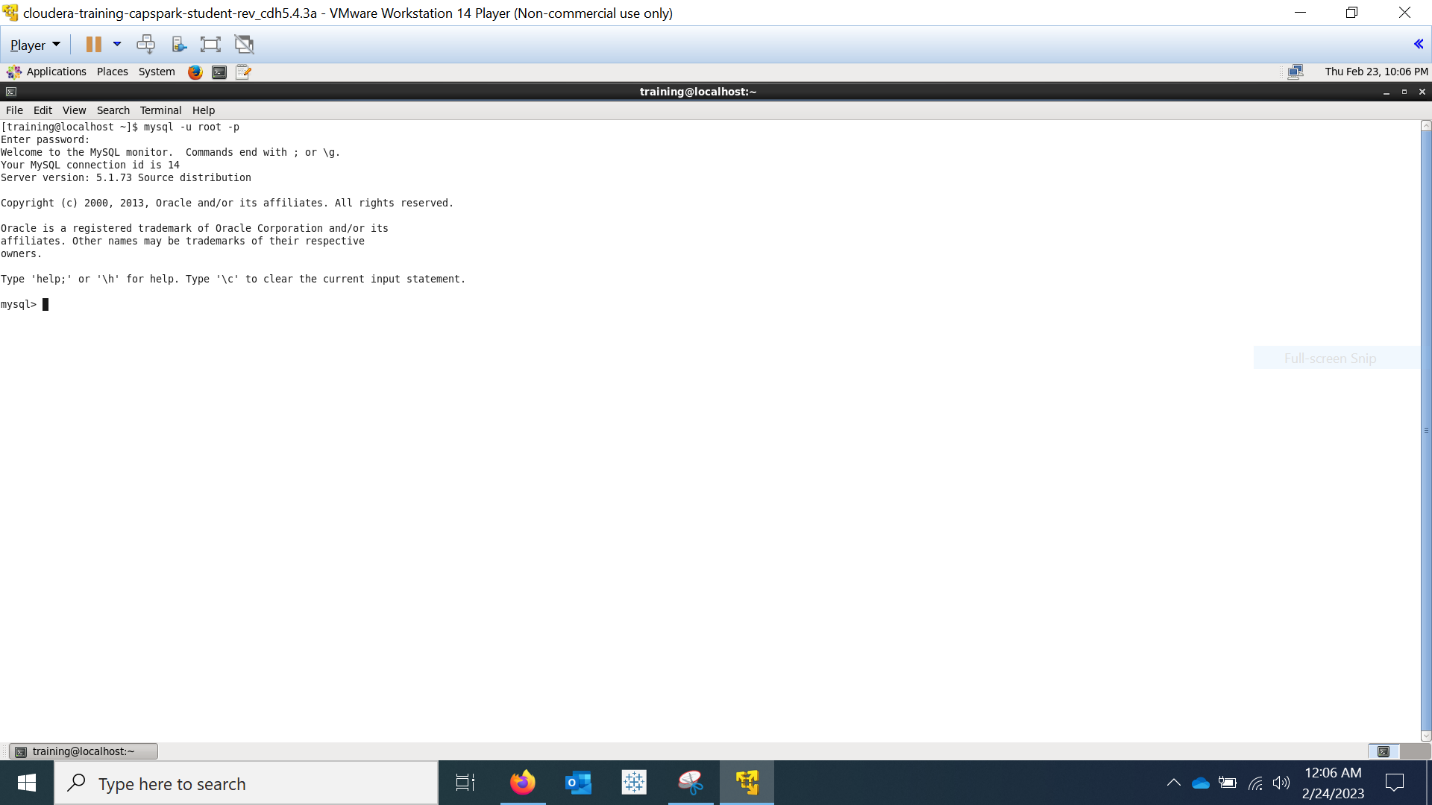 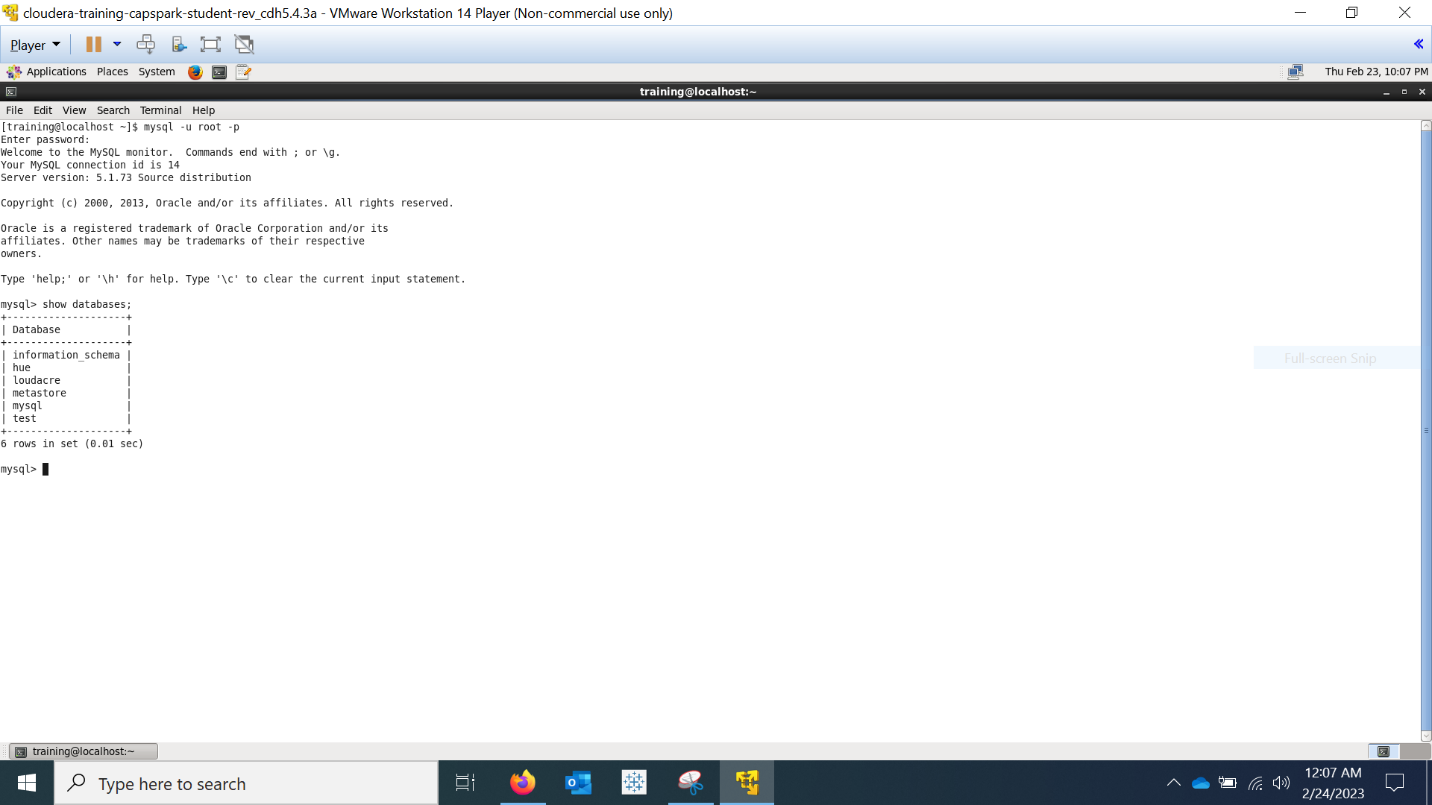 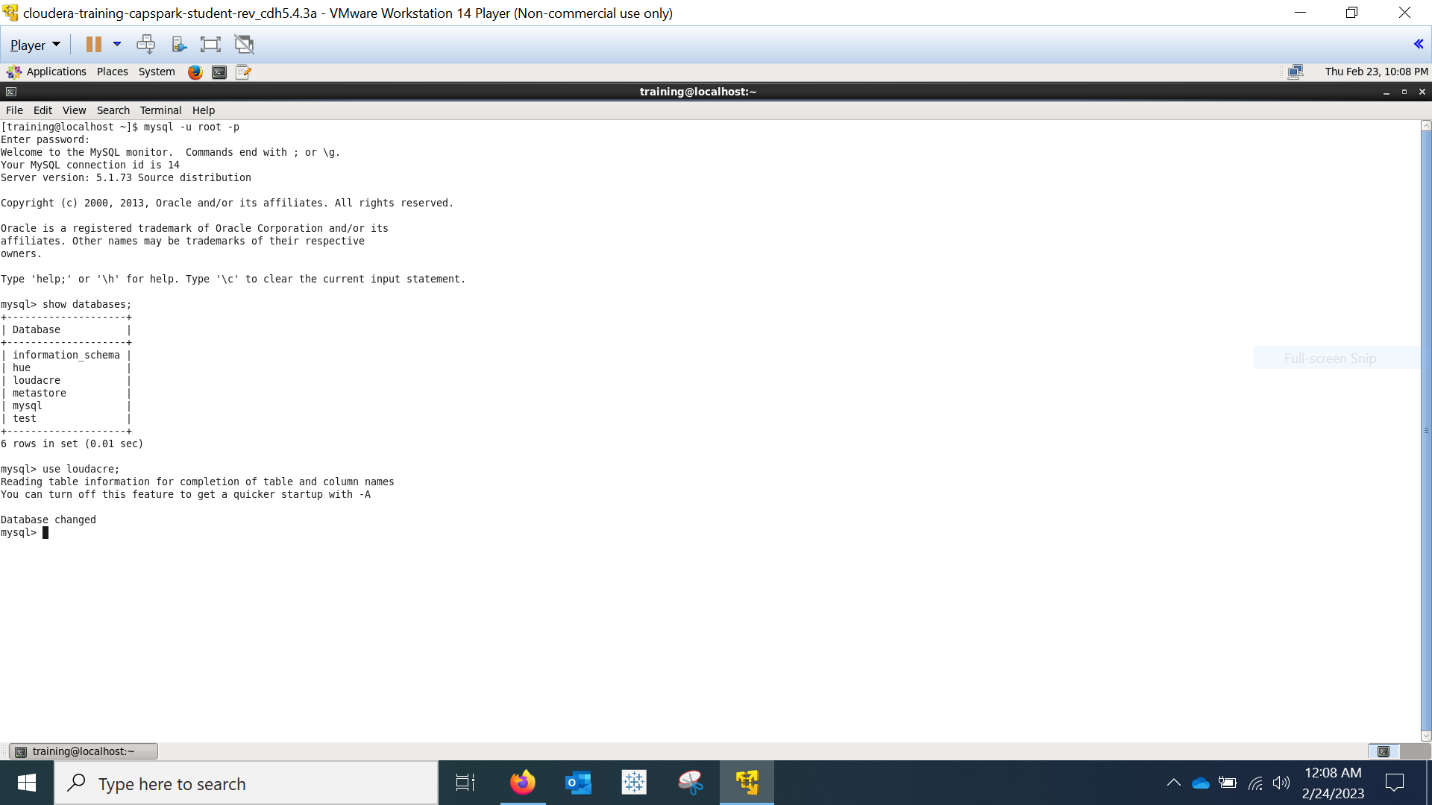 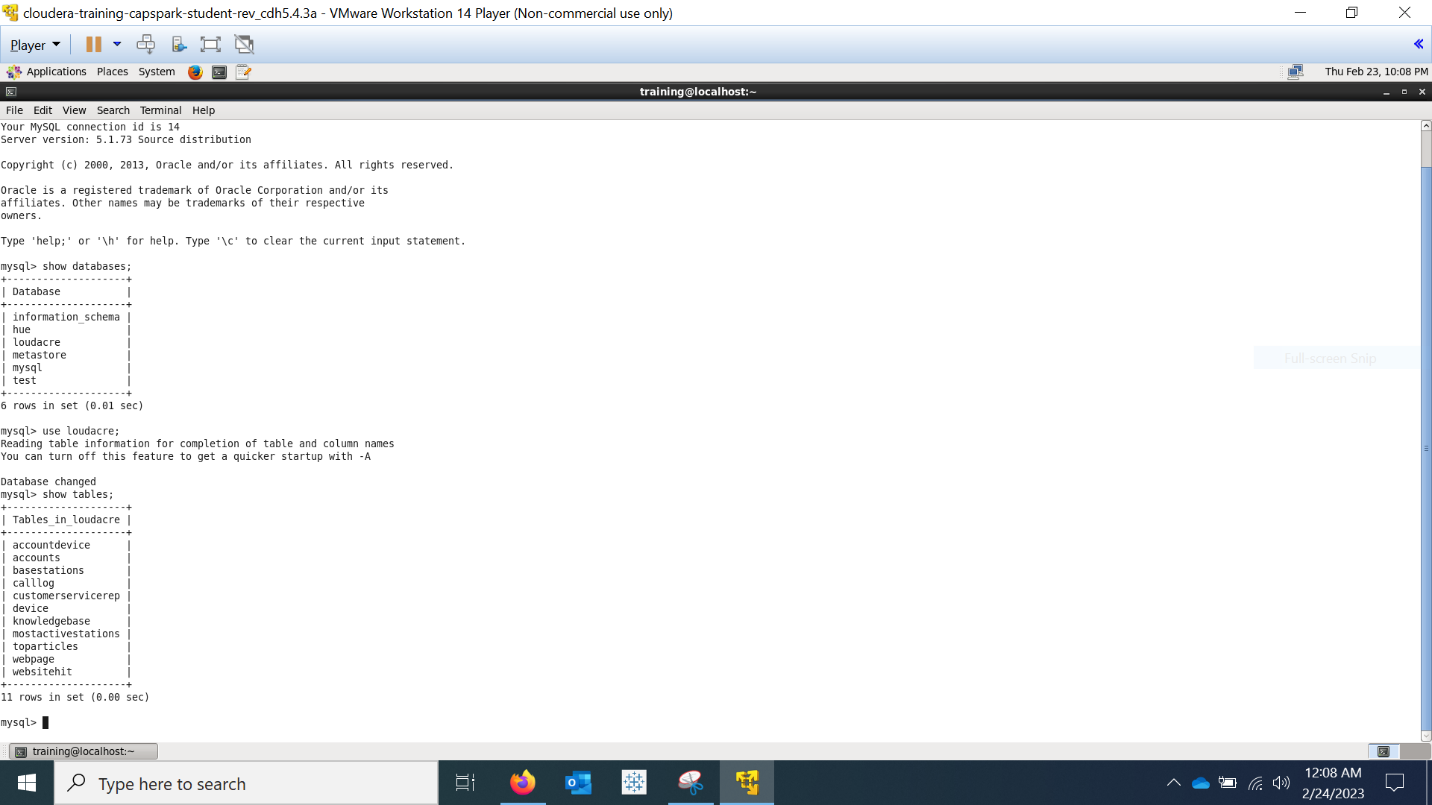 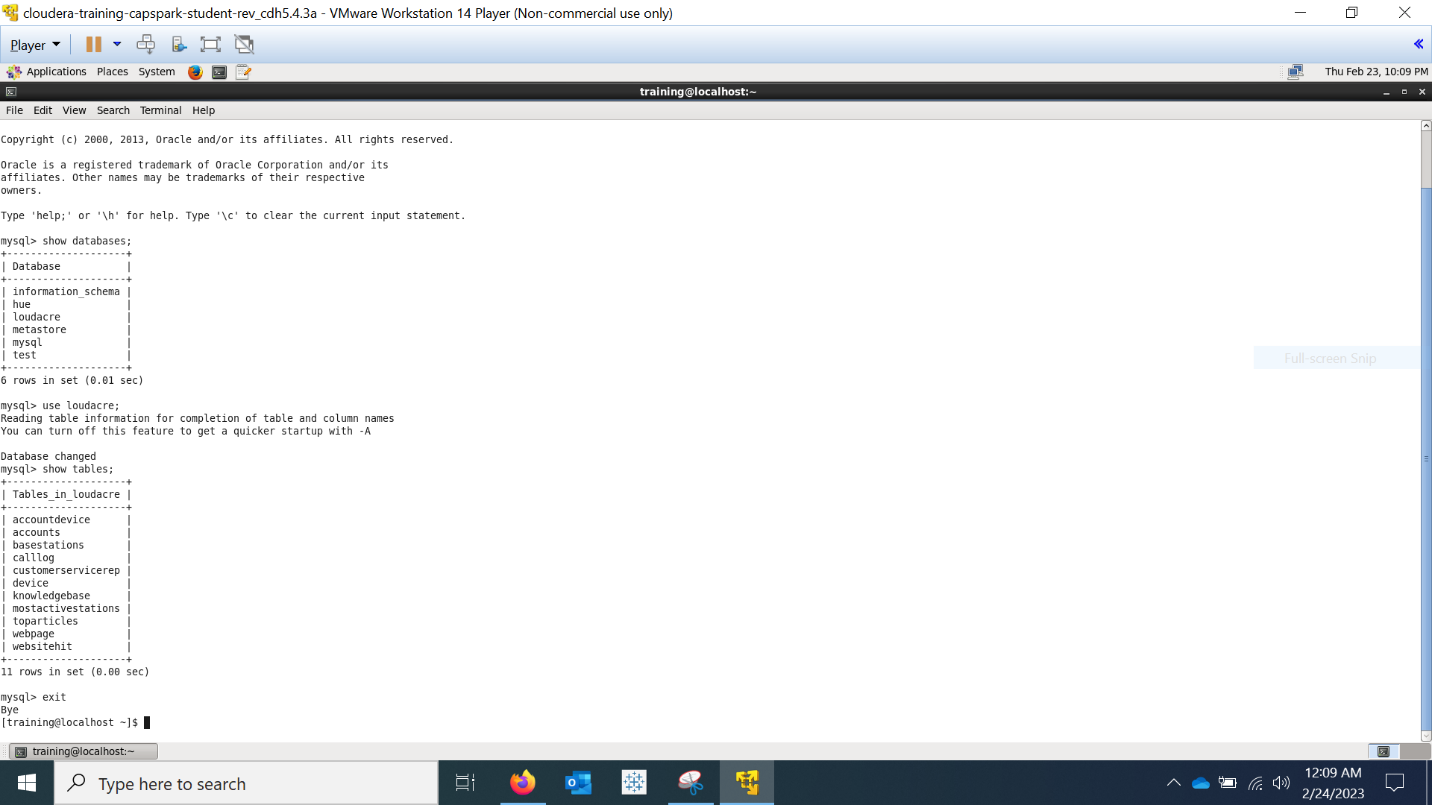 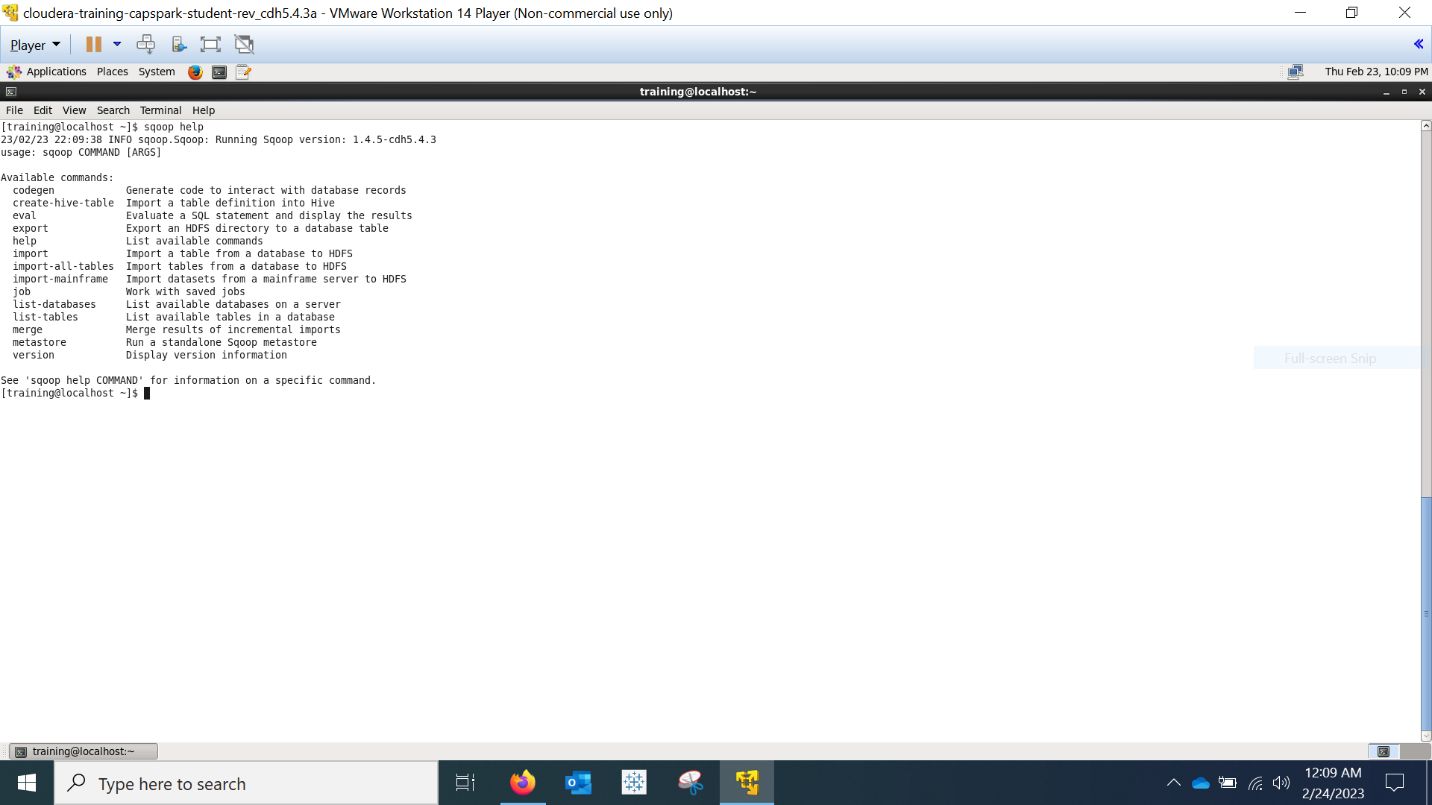 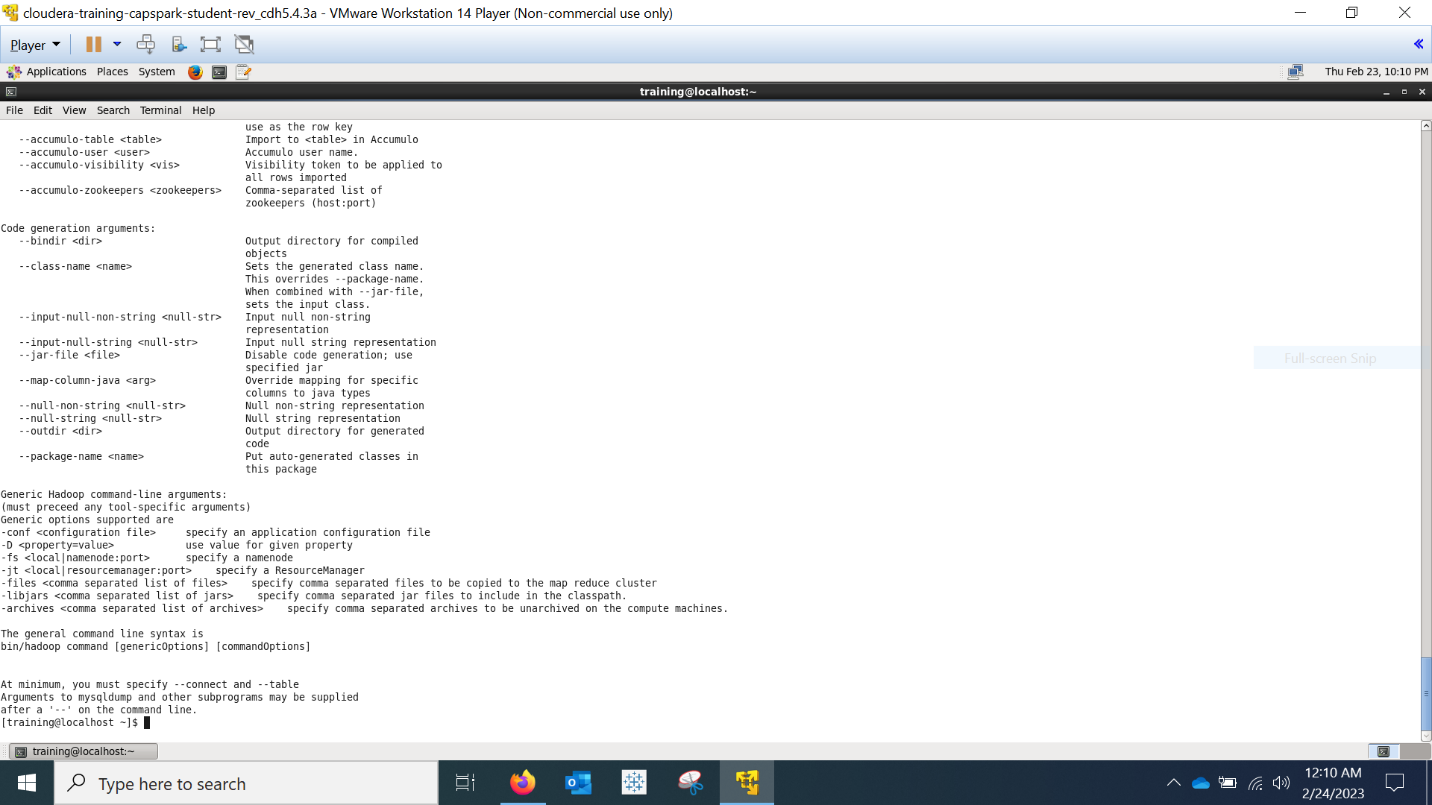 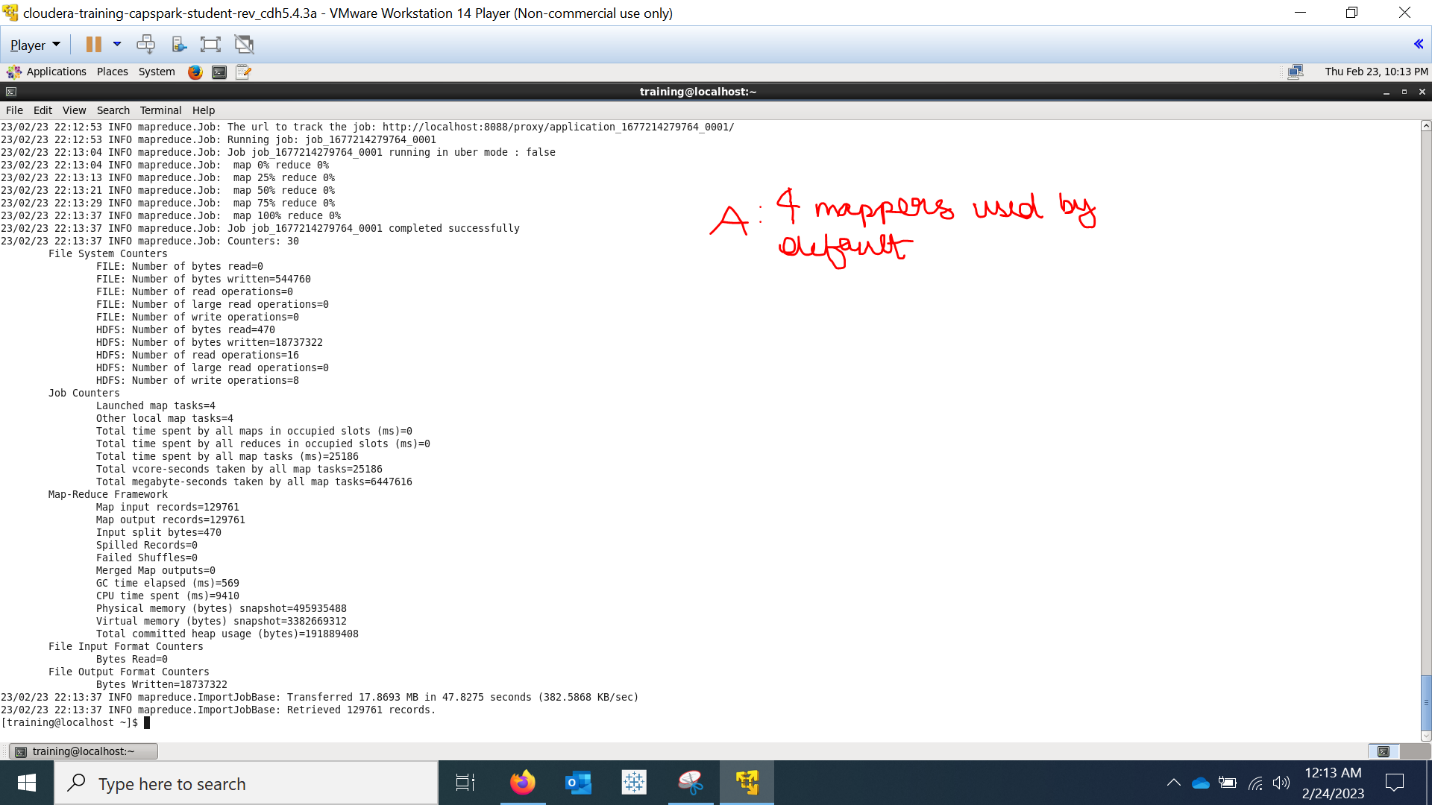 There are 4 mappers used by default.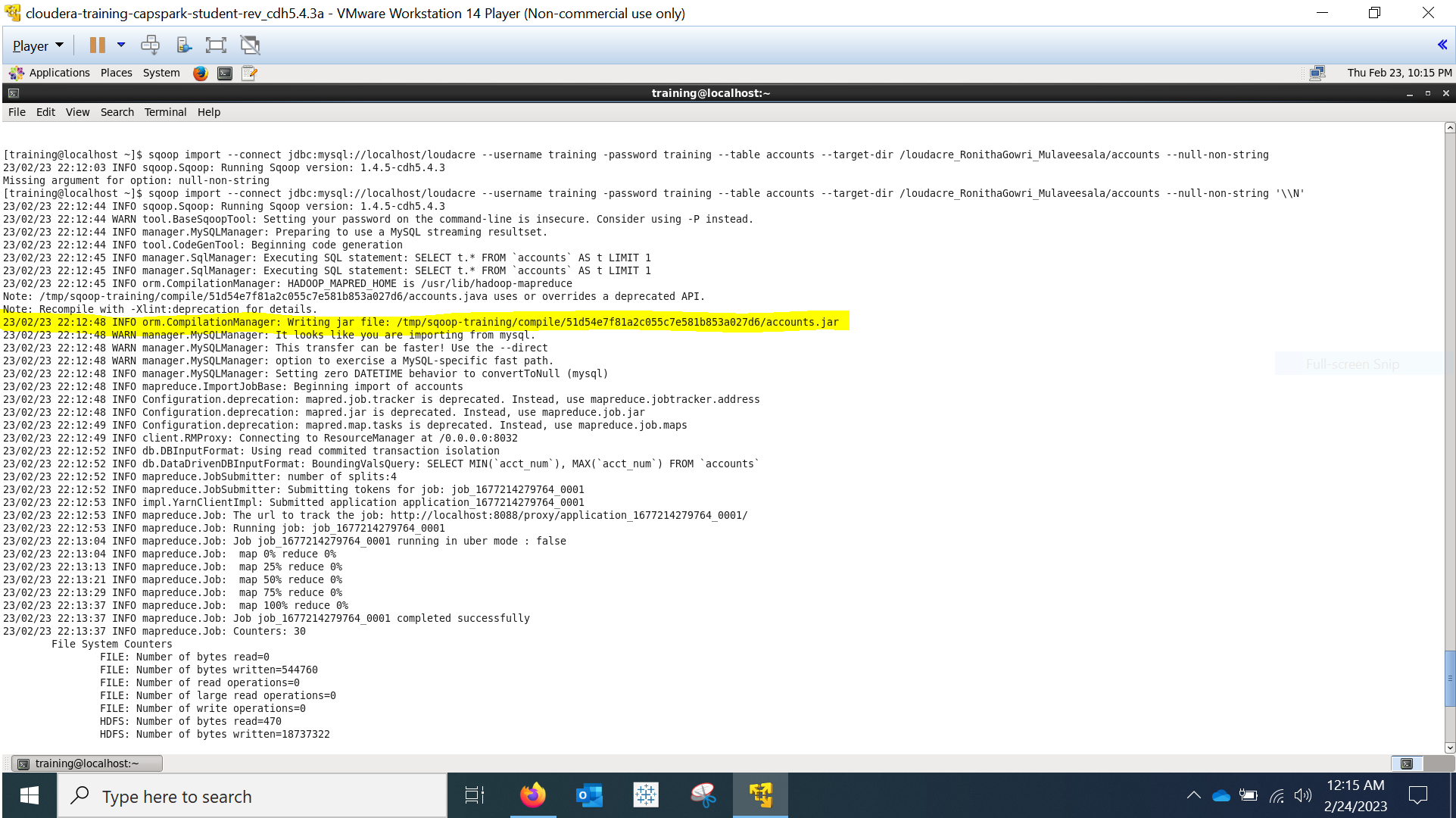 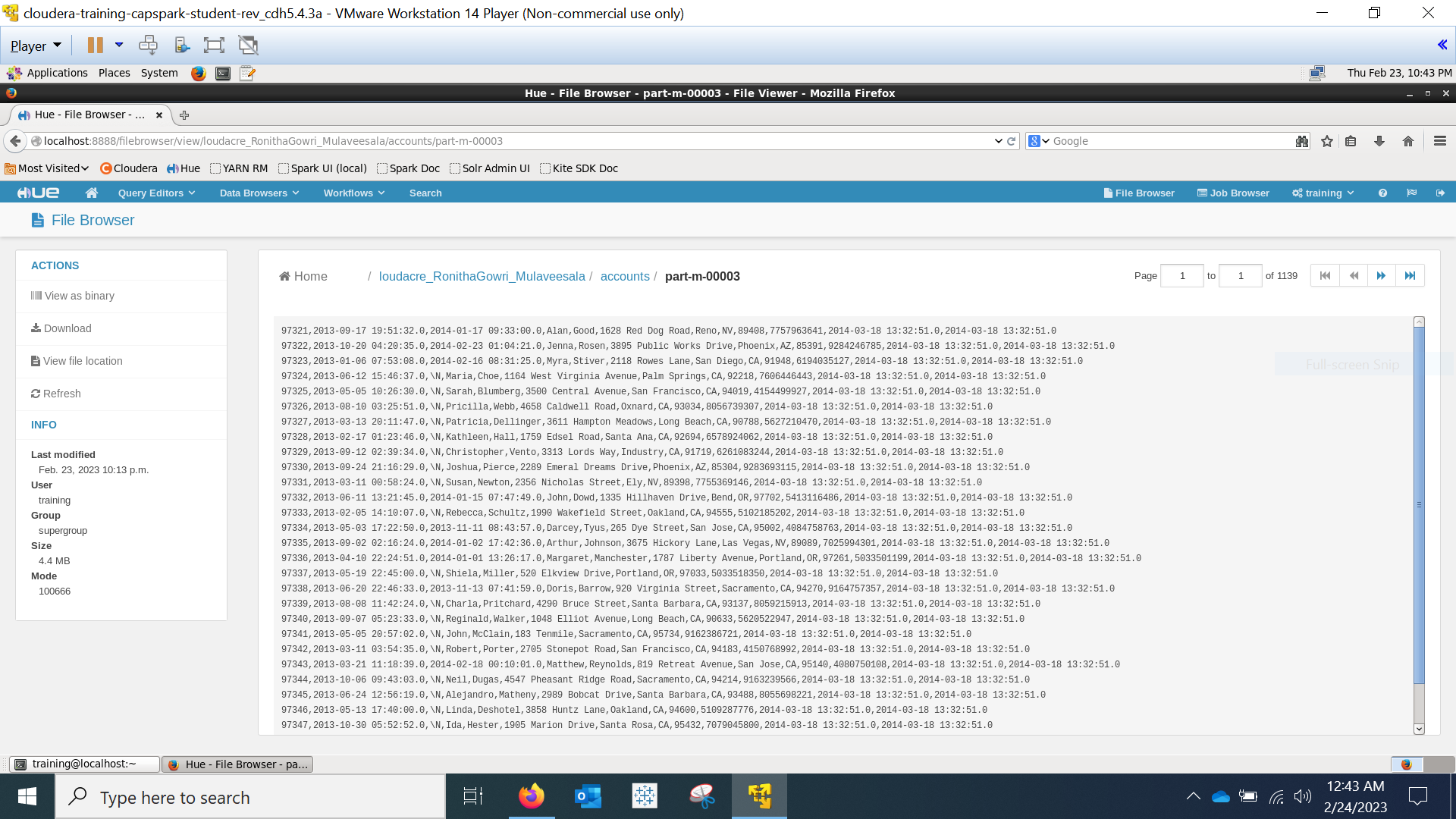 I see too many files. I did not count them. There are many files because sqoop has imported all of our files from HDFS and now all of them are shown in our Hue account. 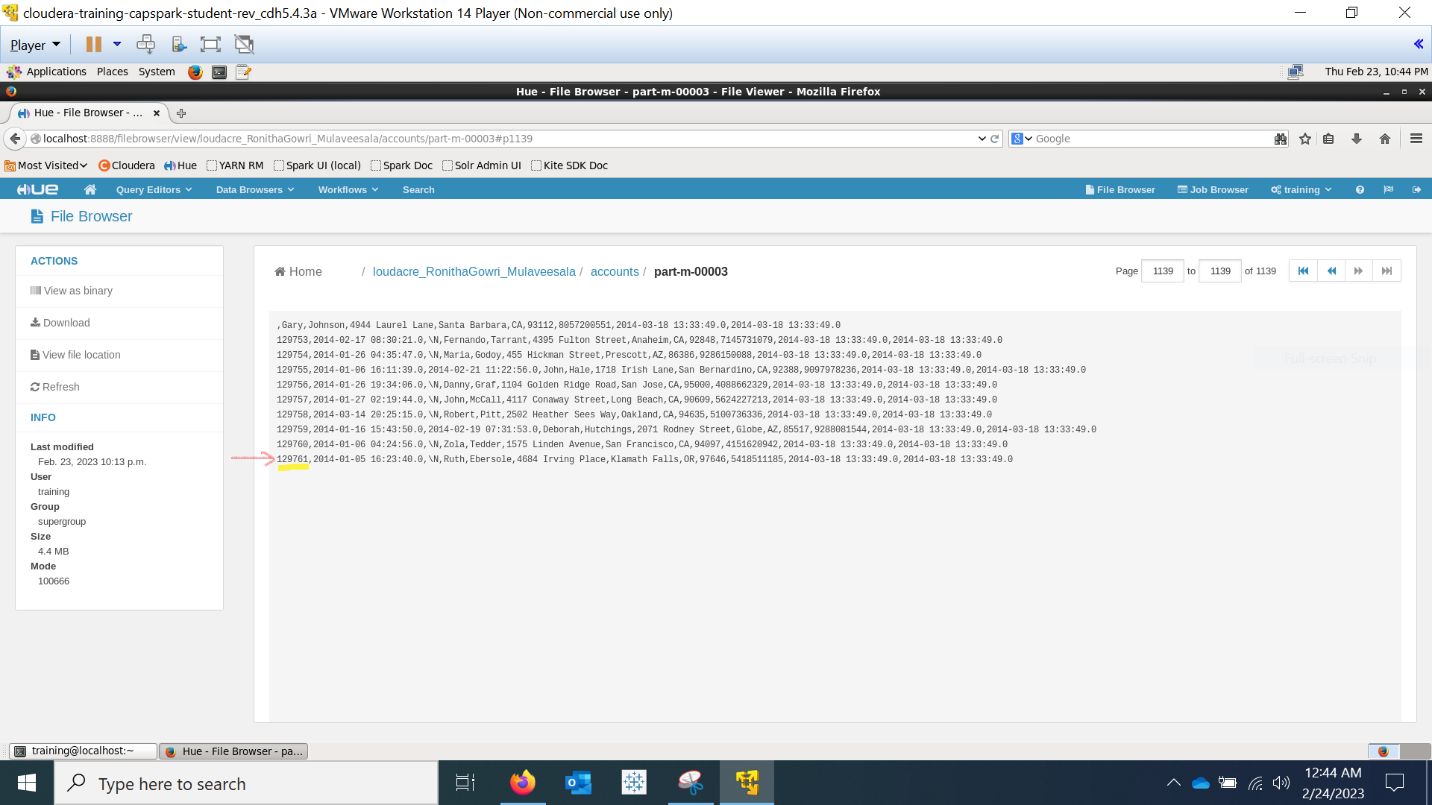 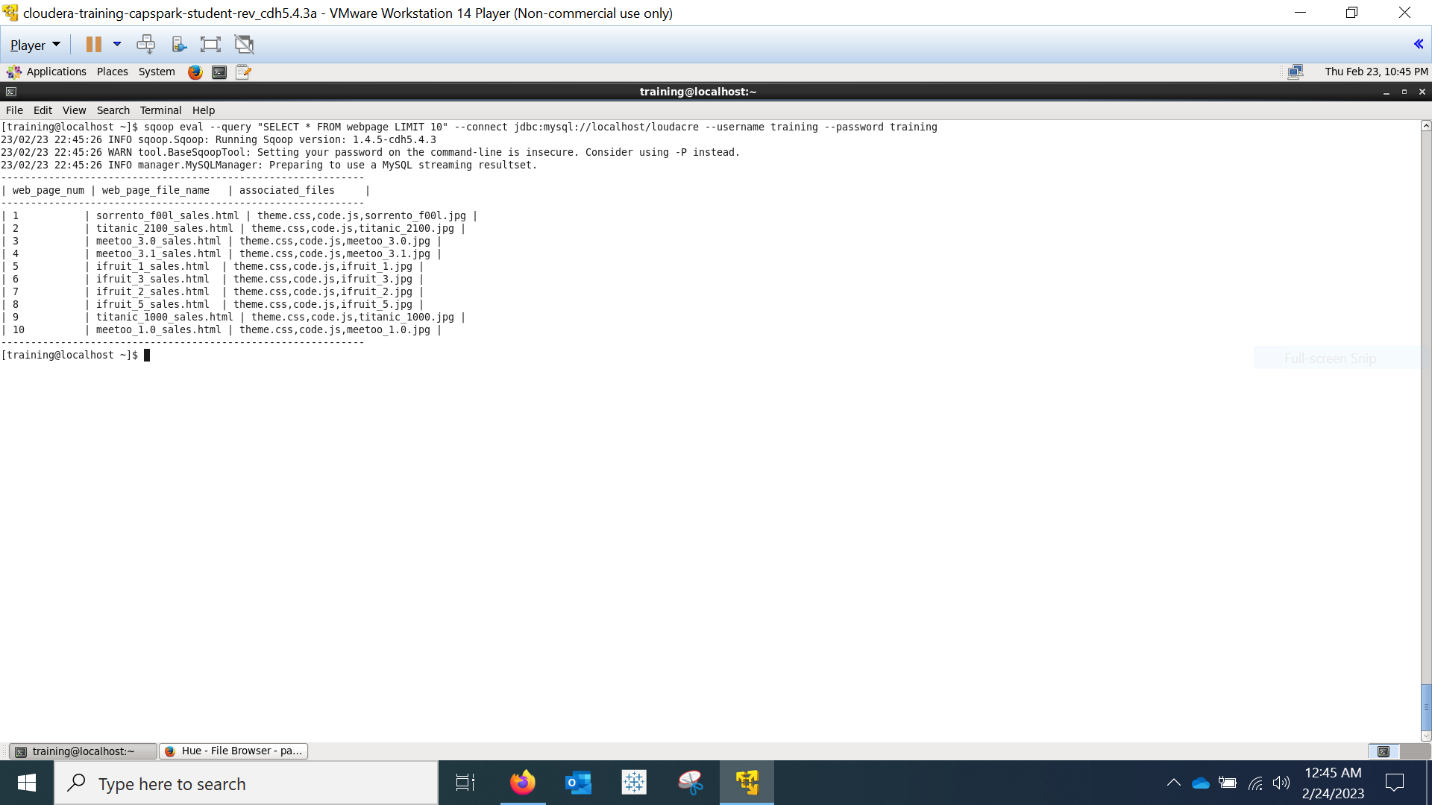 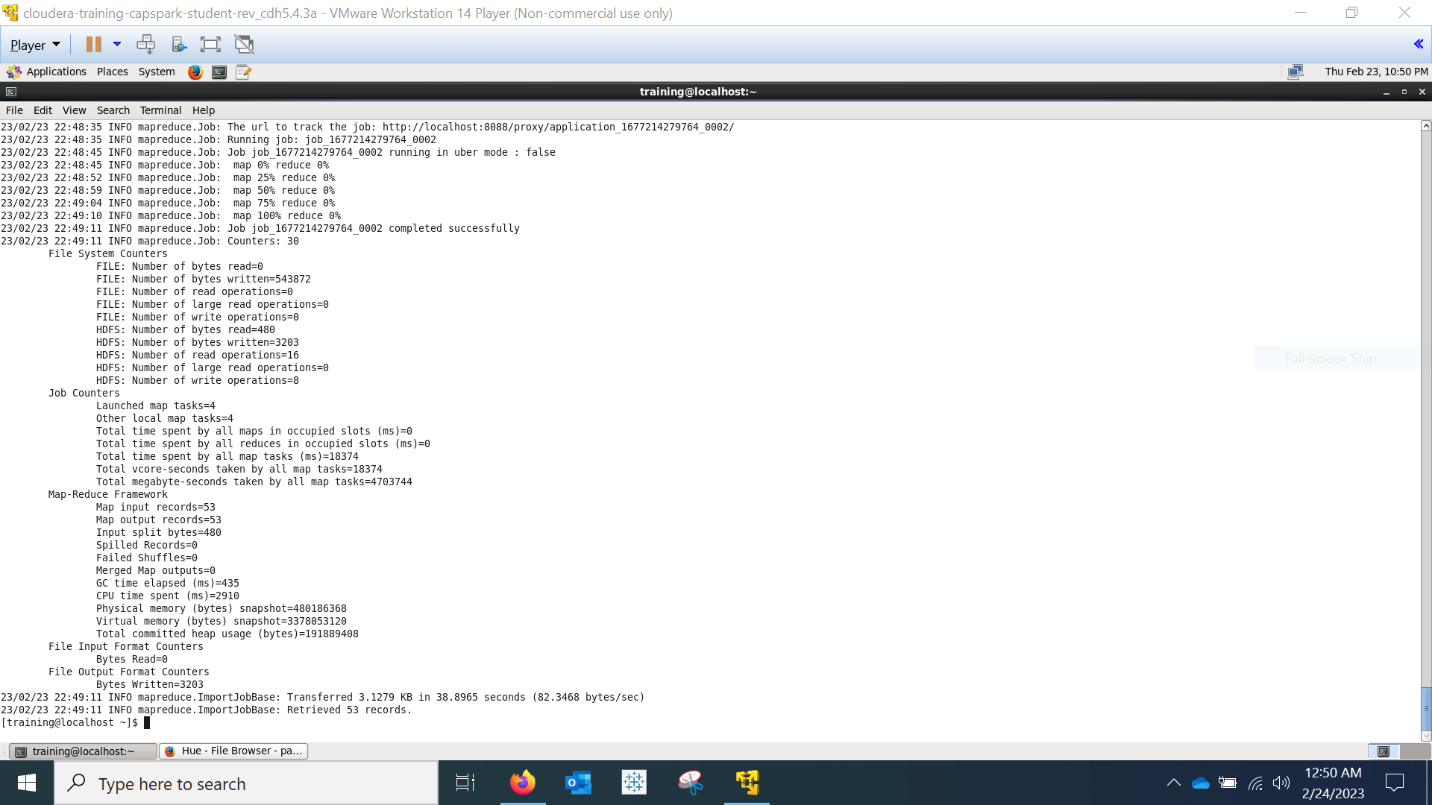 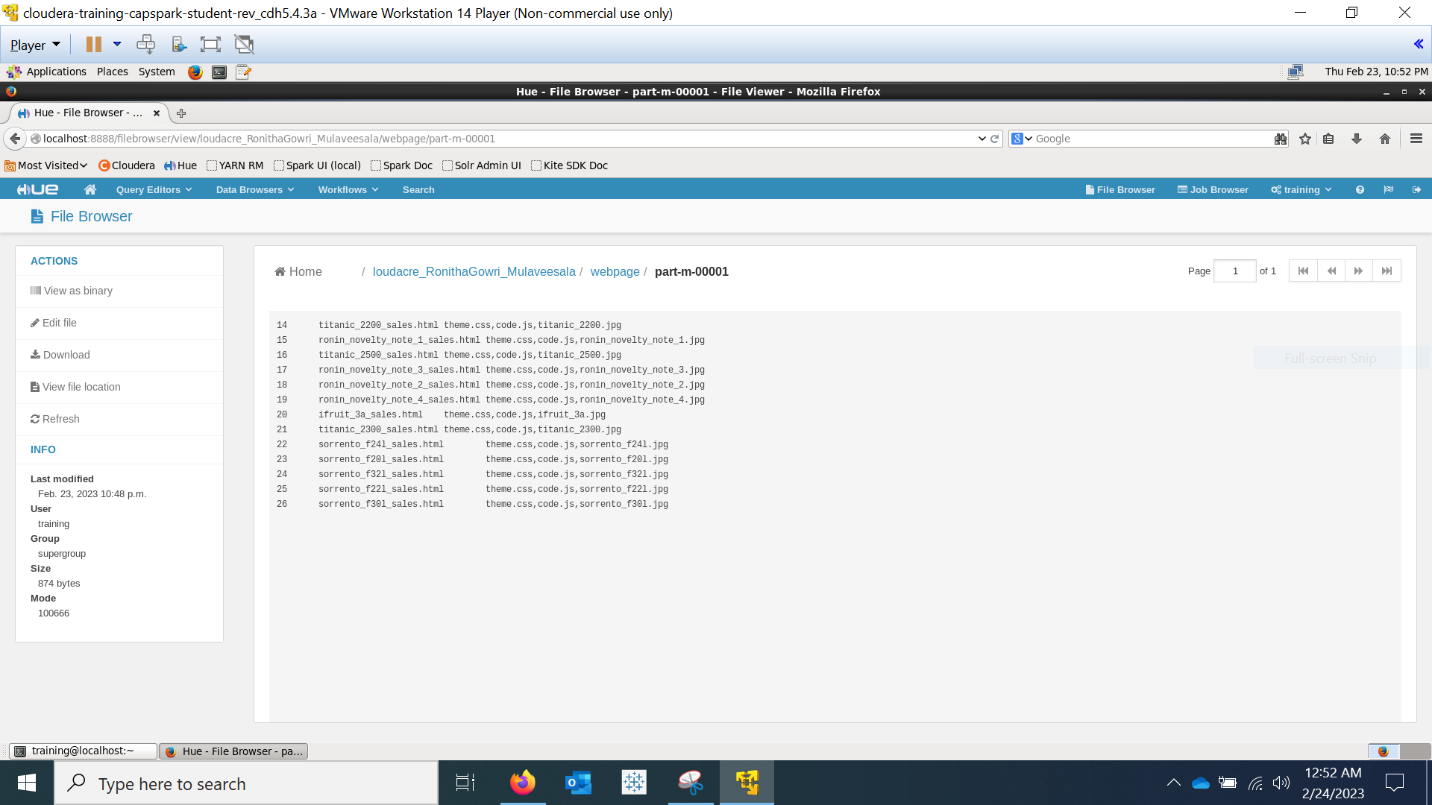 The delimeter used is ‘,’. It’s a comma.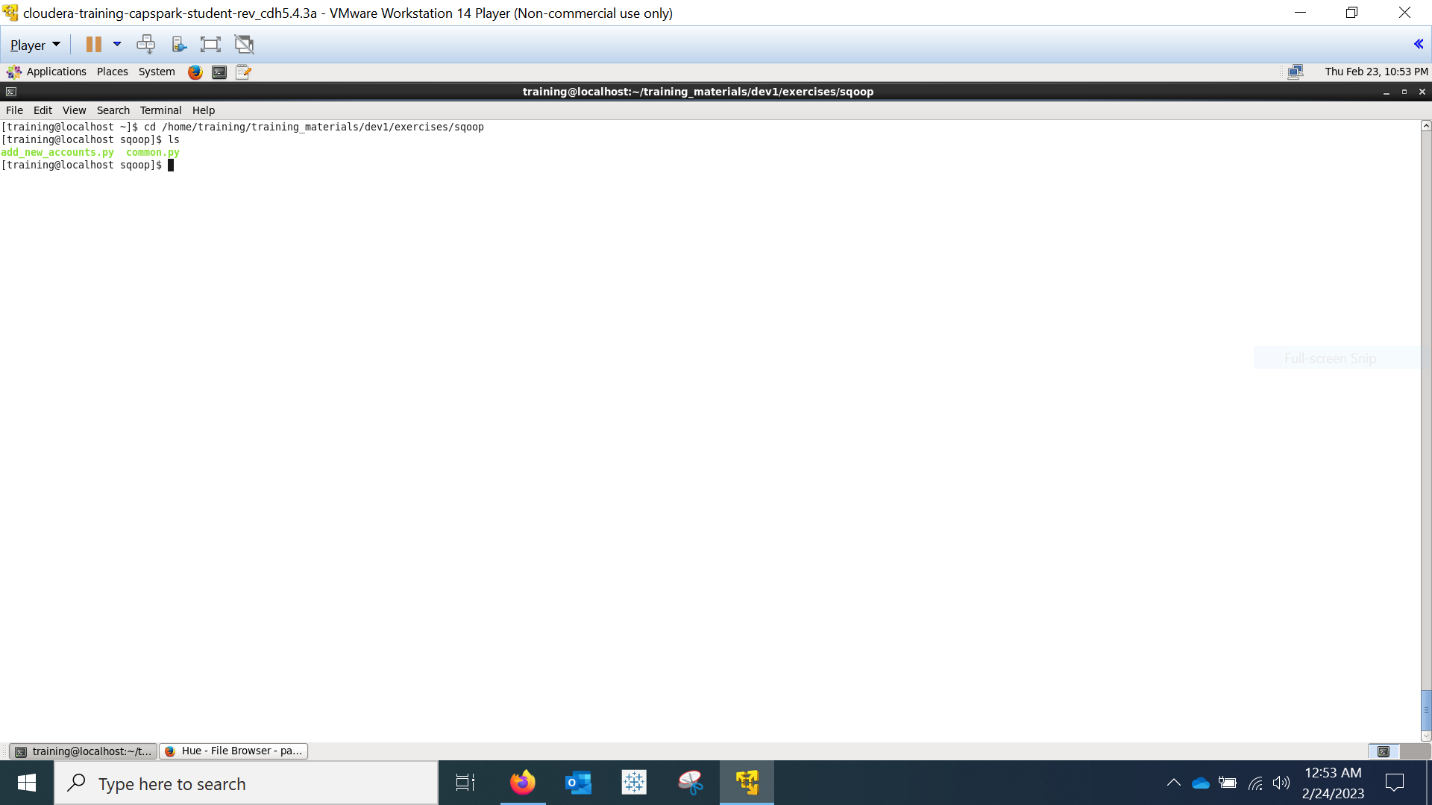 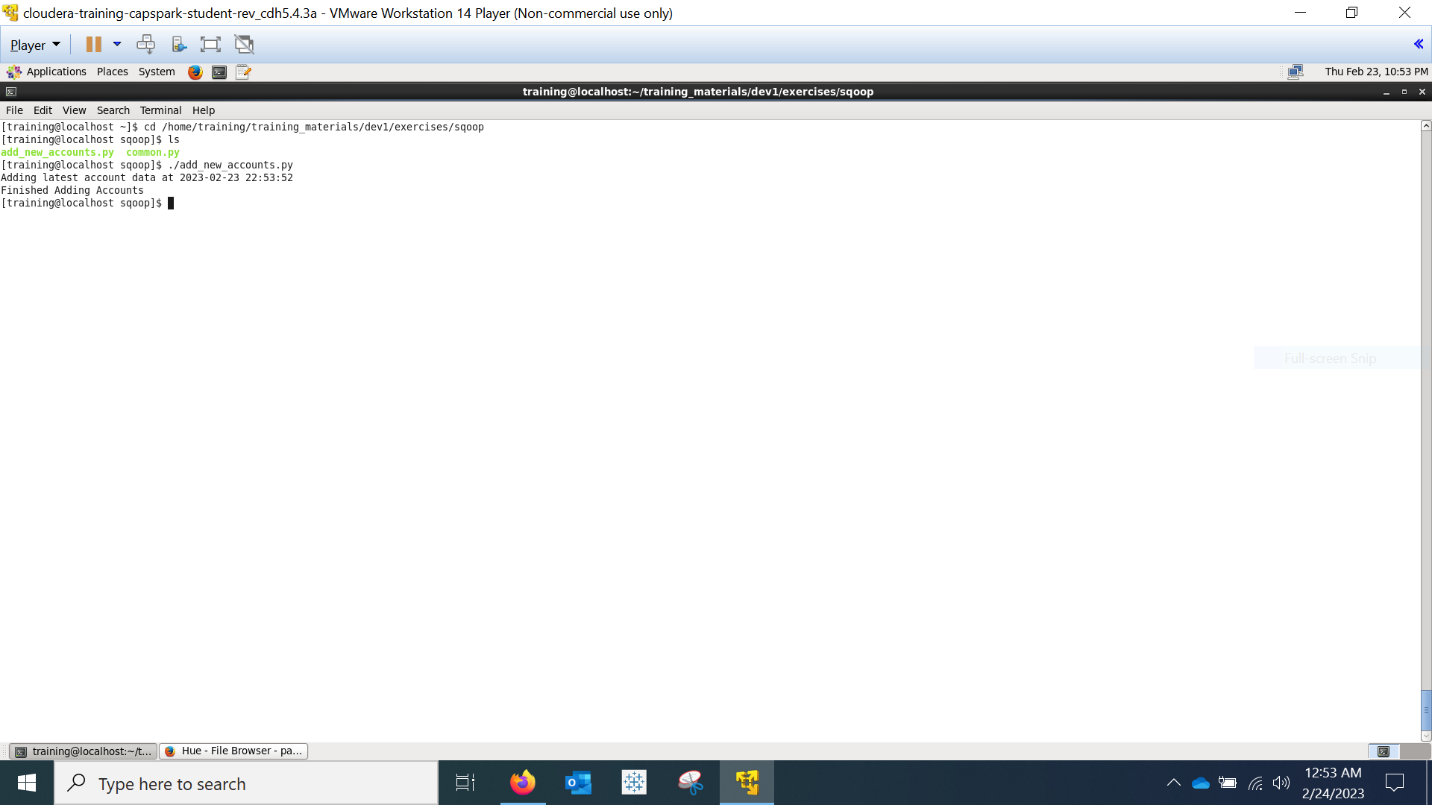 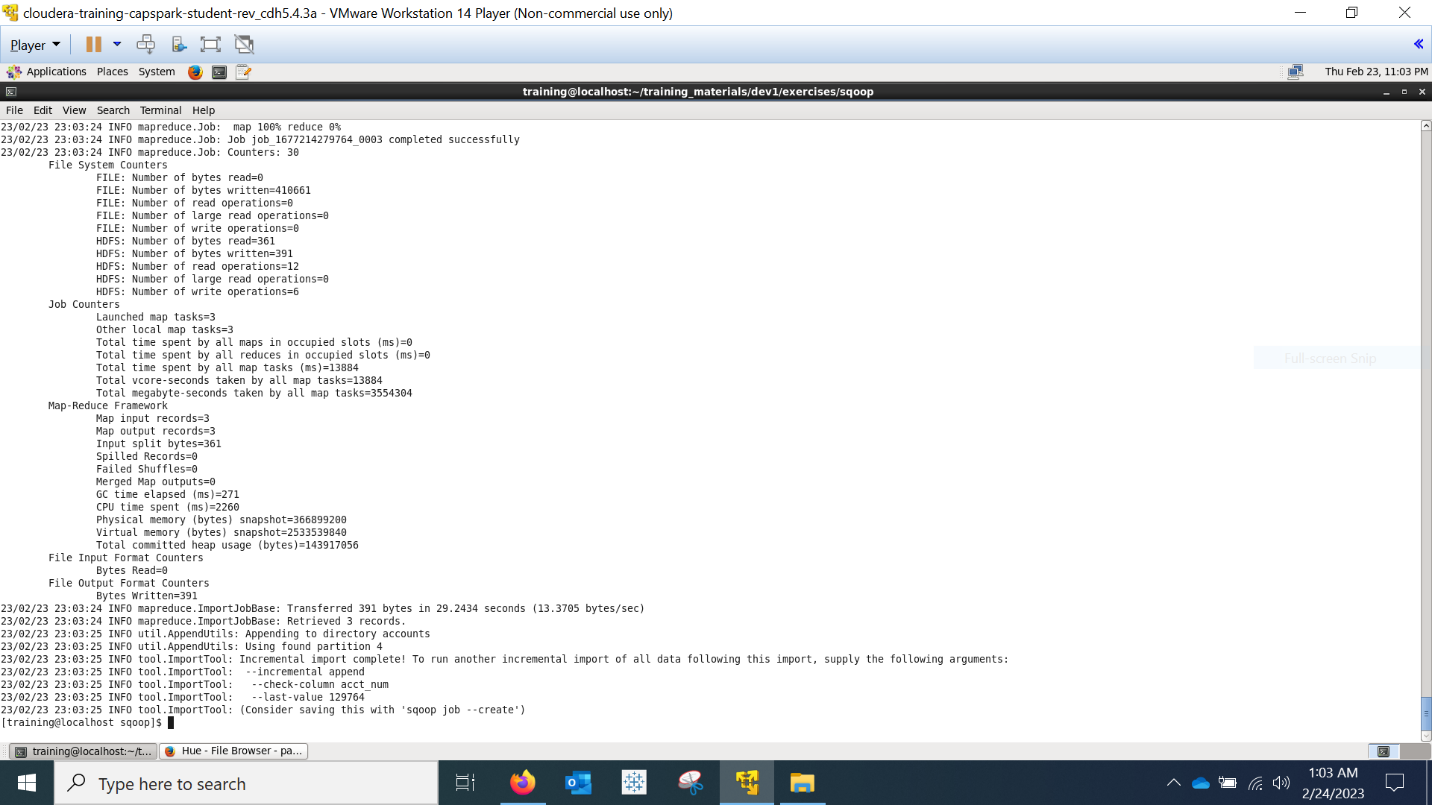 The total amount of maps used are 3. Three are used because of the number of input splits we have. Our input splits are 361. Each mappers can take about 128MB. So 361/128 = 2.8 which is 3. 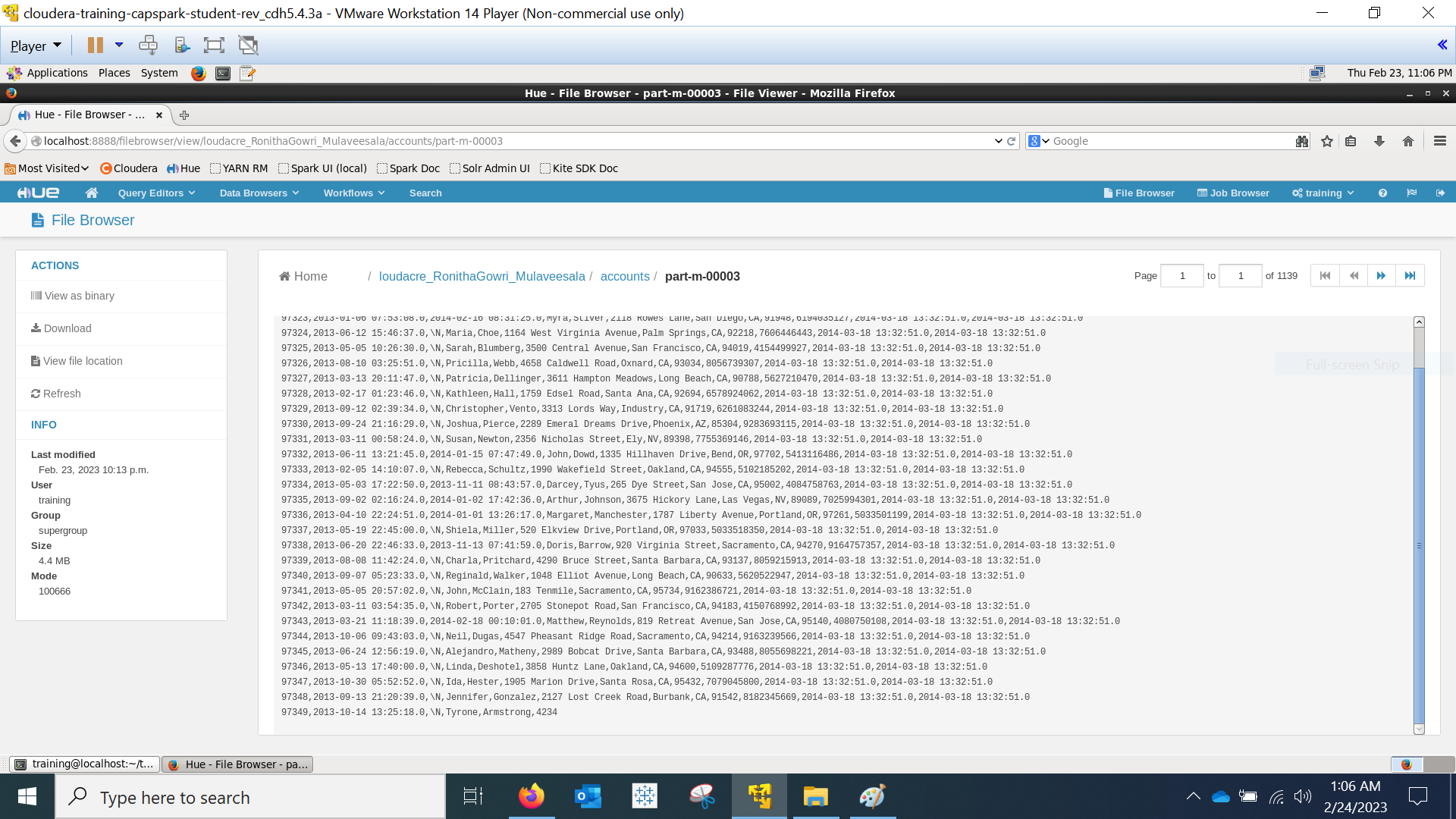 All incremental imports are successful because the sqoop commands runs successfully.  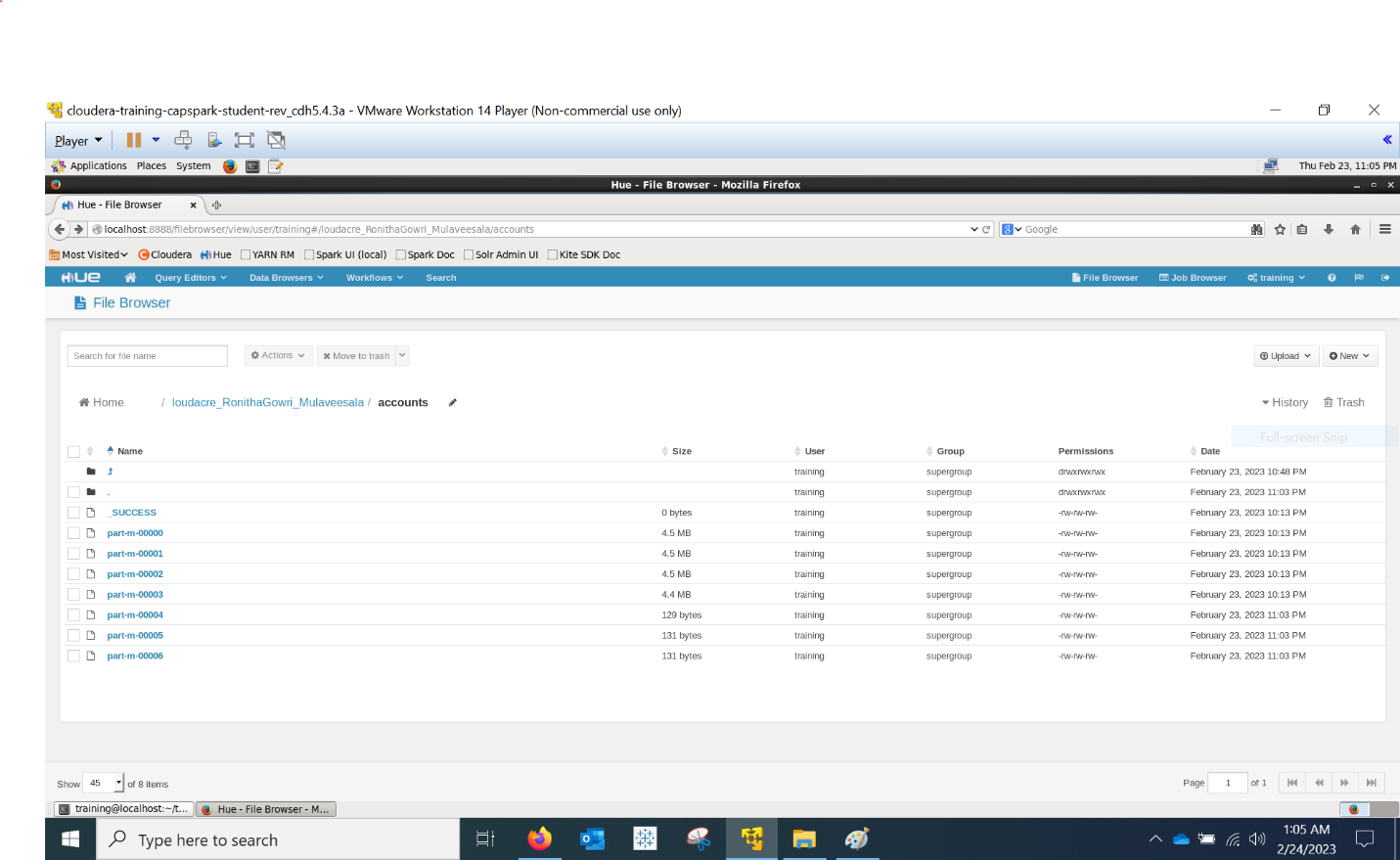 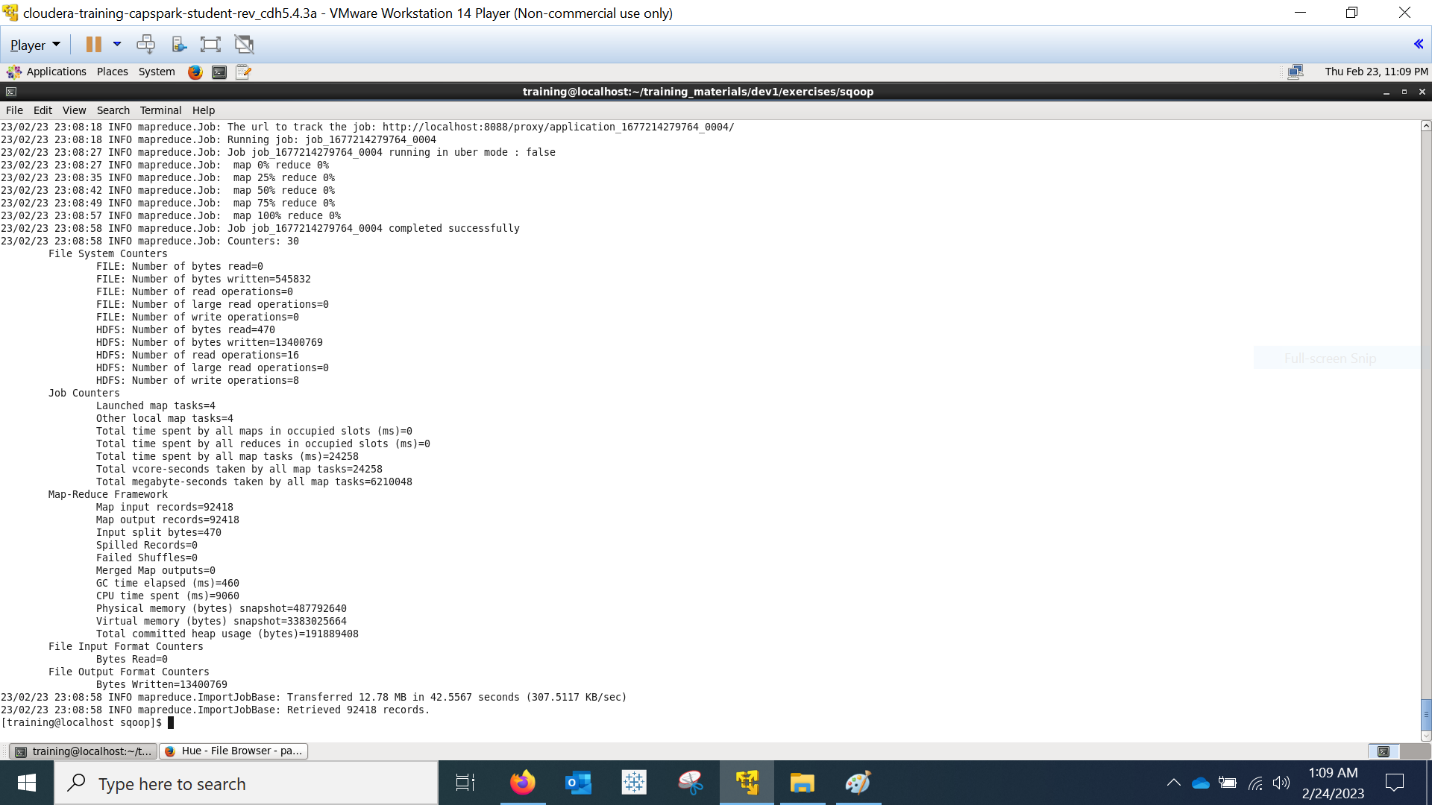 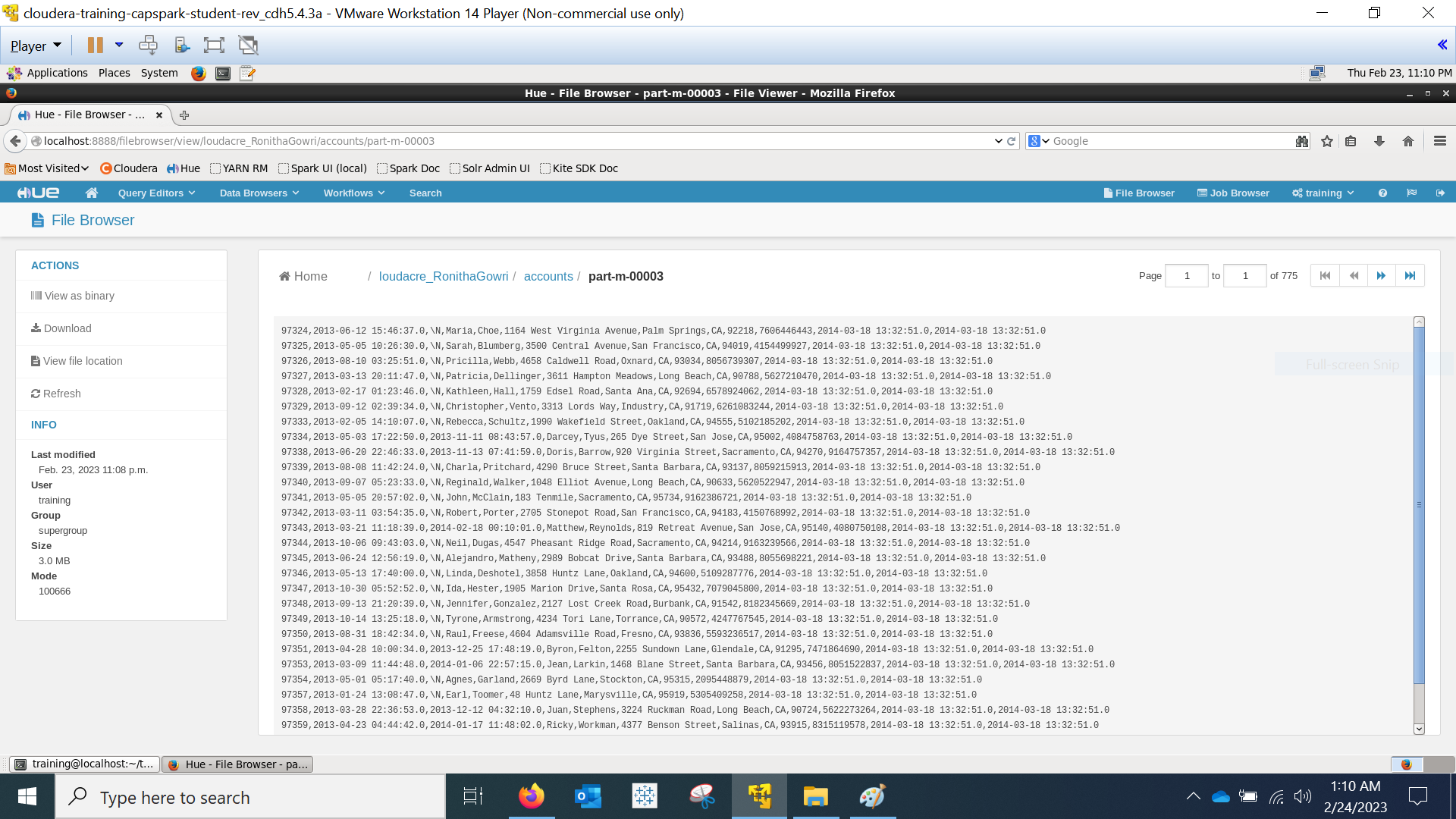 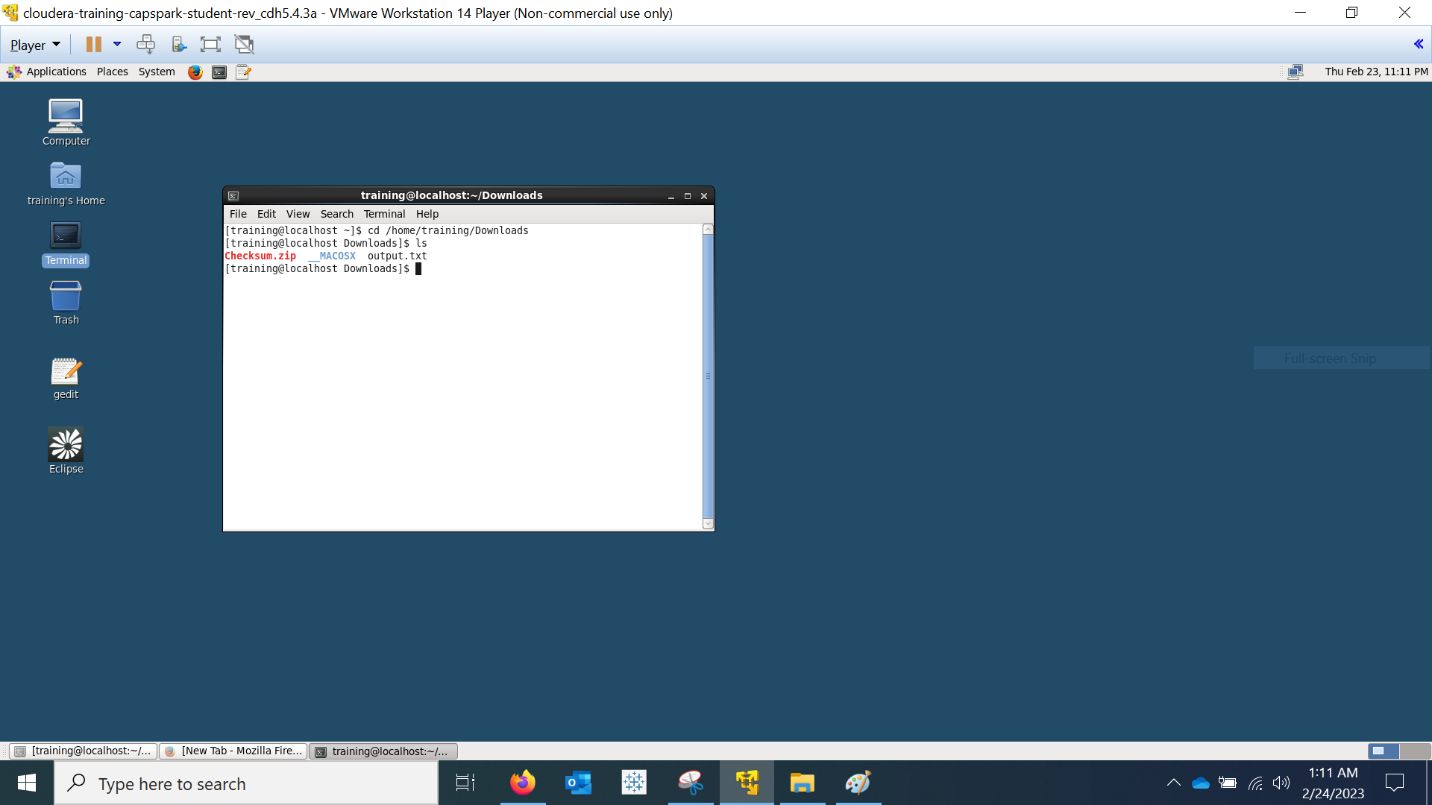 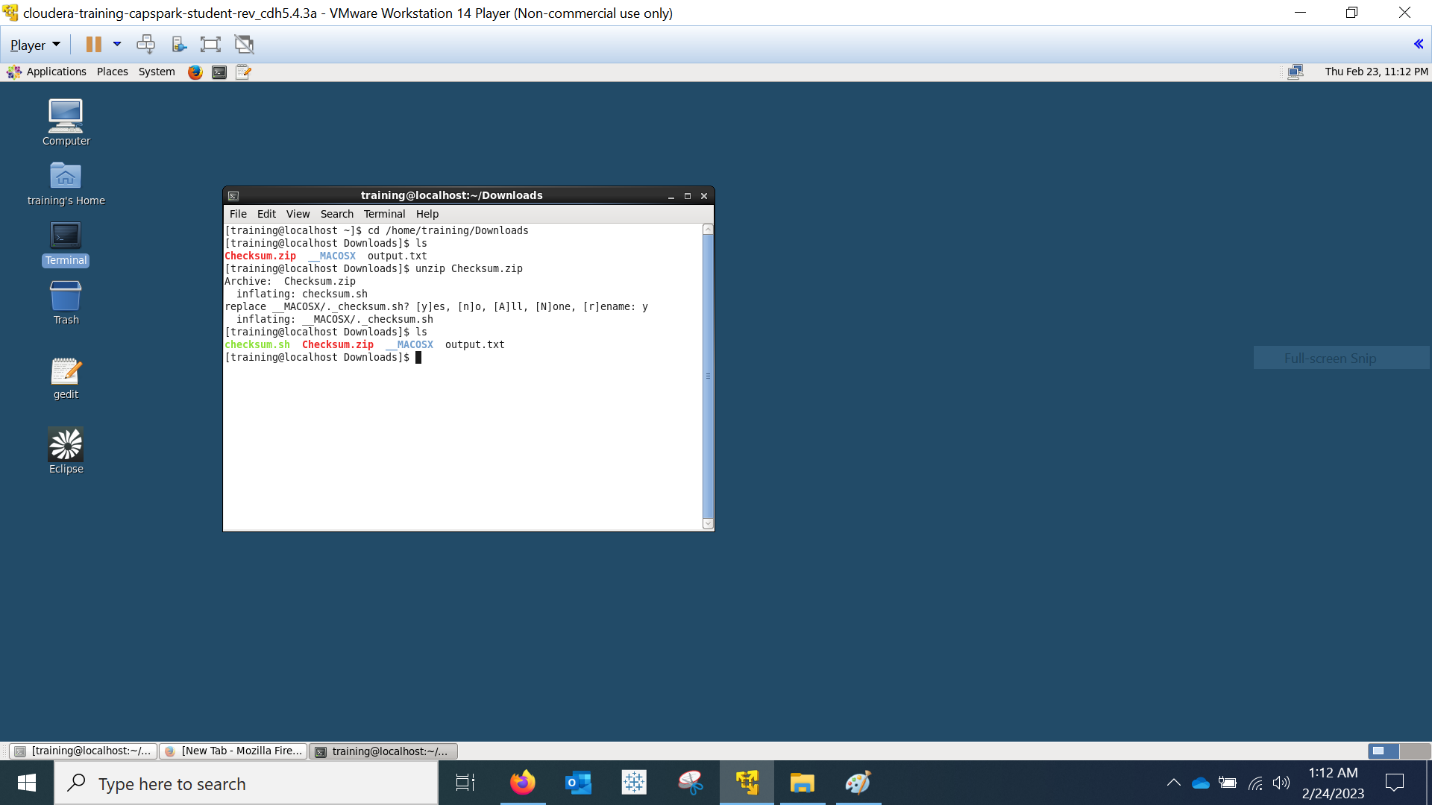 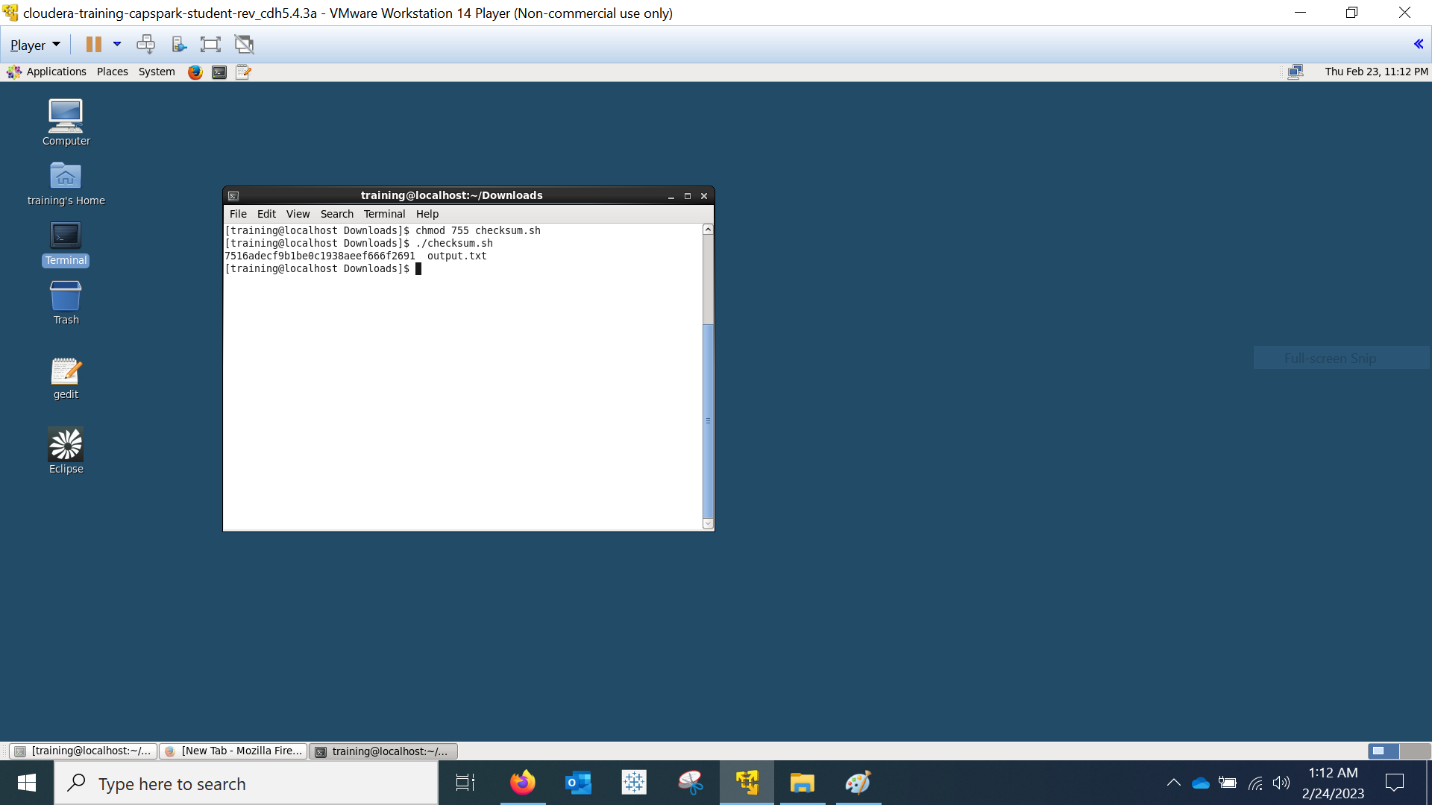 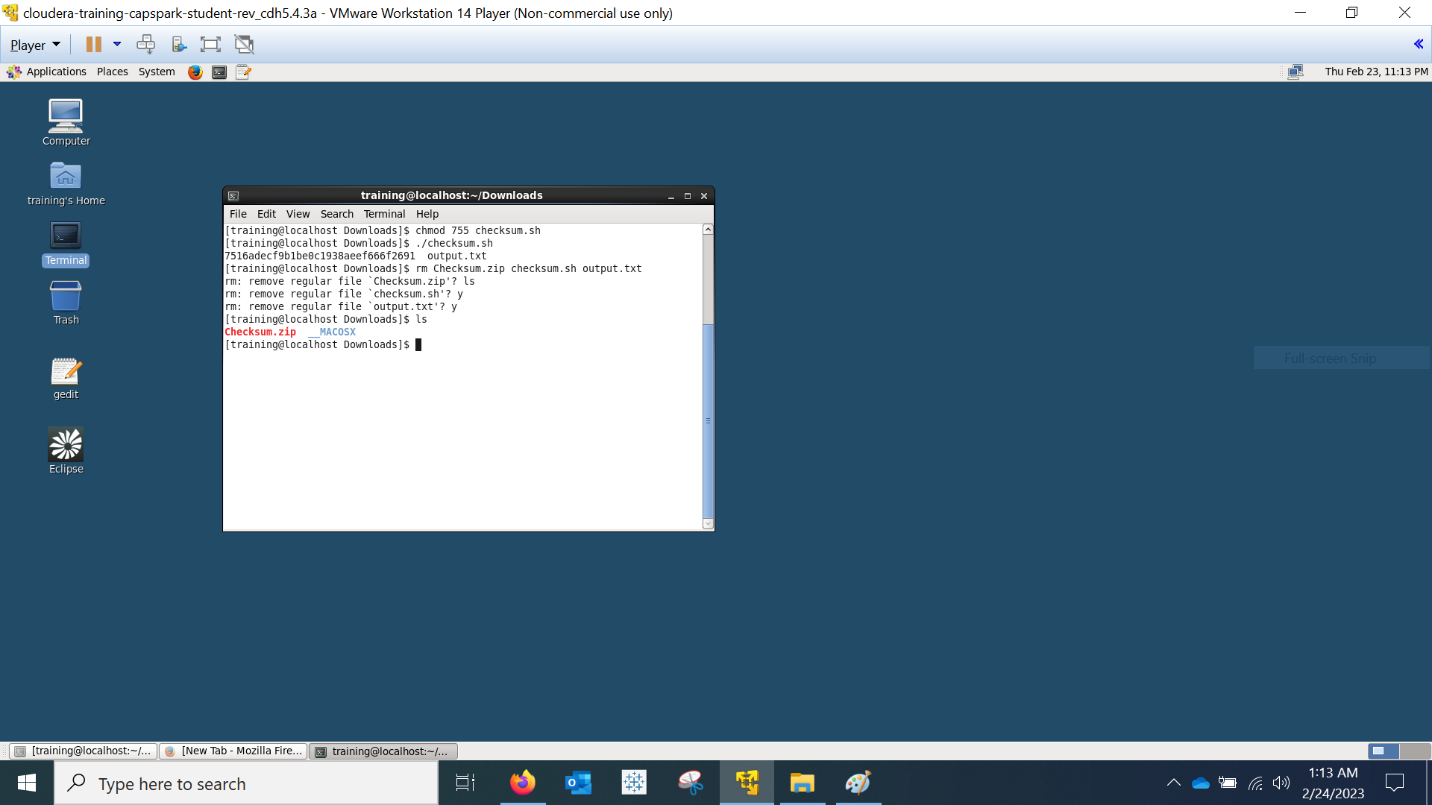 